table talk 6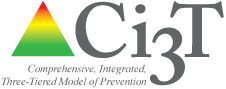 Topic: Behavior Screening Tools		time: 5 minInstructions: Please take a moment to reflect on the information presented in the previous section. With your team, begin a constructive conversation around logistics of behavior screening tools.Guiding Questions:What are characteristics of a high-quality screening tool?What resources do we have to support screening and what resources might we need to enlist?How often and in what format should we share information with faculty and staff?What will we do with the information from screeners for school, teacher, class, and student-level decisions?What professional learning opportunities would we need to plan for our teachers and staff to implement and use screening data?See Resource 10: Behavior Screening Tools at-a-glanceNotes: 